Конспект совместной деятельностиИнтегрированное занятие«Избушка для лисички – сестрички»готовый продукт – аппликация «Лисичкина избушка»Цель:  Ознакомление с геометрическими фигурами-кубом и шаром, обследование их осязательно -двигательным способом.Задачи:1.	Формирование представления об устойчивости и неустойчивости, наличии или отсутствии углов.2.	Закрепление знаний о геометрических фигурах круге и квадрате.3.	Закреплять умение детей работать  с бумагой и клеем в технике – аппликация.4.	 Формирование навыков индивидуальной работы, а также работы в группах и парах.Материалы: кубики, шарики, кегли-4 штуки, Лисичка-сестричка (игрушка), заготовки  из бумаги: квадратной,  круглой и треугольной формы- разного цвета и разного размера.Подготовительная работа: повторить геометрические фигуры круглой и квадратной и треугольной  формы, повторить считалку в пределах 1-3, упражнение в счете на слух в пределах 1-3.Литература: В.П.Новикова «Математика в детском саду». Москва 2005 год. стр.7,стр.24-25.Ход занятия.В. Дети, к нам пришел в гости лесной зверь, давайте отгадаем – кто это.Всех зверей она хитрей,Шубка рыжая на ней.Пышный хвост - ее краса.Этот зверь лесной - …. (Лиса)Д. – лисаВ. – правильно. Дети, а какое сейчас время года?Д. – Осень.В. – а почему вы так решили?Д. – листья пожелтели, осыпаются, стало холоднее.В. – правильноВ. – а что наступит после осени?Д. – Зима.В. Правильно.  А зимой какая погода?Д. холодно, снег…В. Правильно. Станет совсем холодно, лисичка попросила вас помочь построить ей домик, чтобы она смогла перезимовать в нем. У нее есть различный строительный материл.В. – предлагает детям на выбор – шары и кубики.В. – дети, посмотрите, что есть у лисы.Д. шары и кубики.В. Правильно. Попробуйте построить дома из шаров и кубиков.Д. – берут шары и кубики – начинают строить.В. Все ли у вас получается7Д. нет – из шаров домик не построить, только из кубиков.В. А почему.Д. потому, что у кубиков есть углы и они не укатываются, а шары укатываются потому, что они гладкие и у них нет углов.В. Правильно – у кубиков есть грани и углы. А шары гладкие со всех сторон.В. Дети, лисичка  попросила научить ее играть в какую- нибудь интересную игру, чтобы не скучать с друзьями зимой, давайте, научим ее играть  в боулинг.В. Дает расставляет  кегли.В. Дети, как вы думаете, чем мы будем сбивать кегли- шарами или кубиками?Д. – шарамиВ. А почему?Д. потому, что у шаров нет углов, они гладкие и  катятся.В. Умнички, вы все правильно говорите.Д. играют в боулинг.В. Дети, какие мы сегодня с вами узнали такие геометрические фигуры?Д.  шары и кубики.В. Правильно. А какие вы еще знаете геометрические фигуры?Д. квадрат, круг, треугольник, трапеция.В. Какие вы молодцы! Давайте теперь сделаем аппликацию «Лисичкин домик» из геометрических фигур, которые нам знакомы.Аппликация по образцу: материал: геометрические фигуры, картинка с изображением лисички, клей, кисточки для клея, салфетки.Д.  совместно с В. делают аппликацию.В. Какие вы молодцы, столько сегодня сделали: познакомились с Лисичкой, узнали новые геометрические фигуры (куб и шар), научили Лисичку играть в боулинг, создали красивую аппликацию из геометрических фигур. 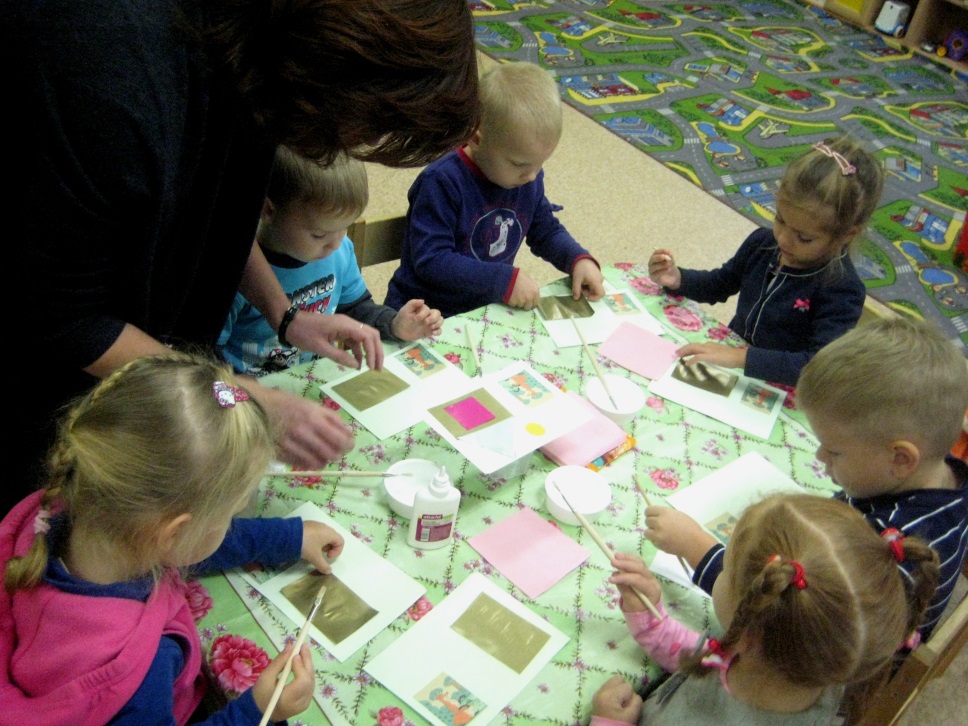 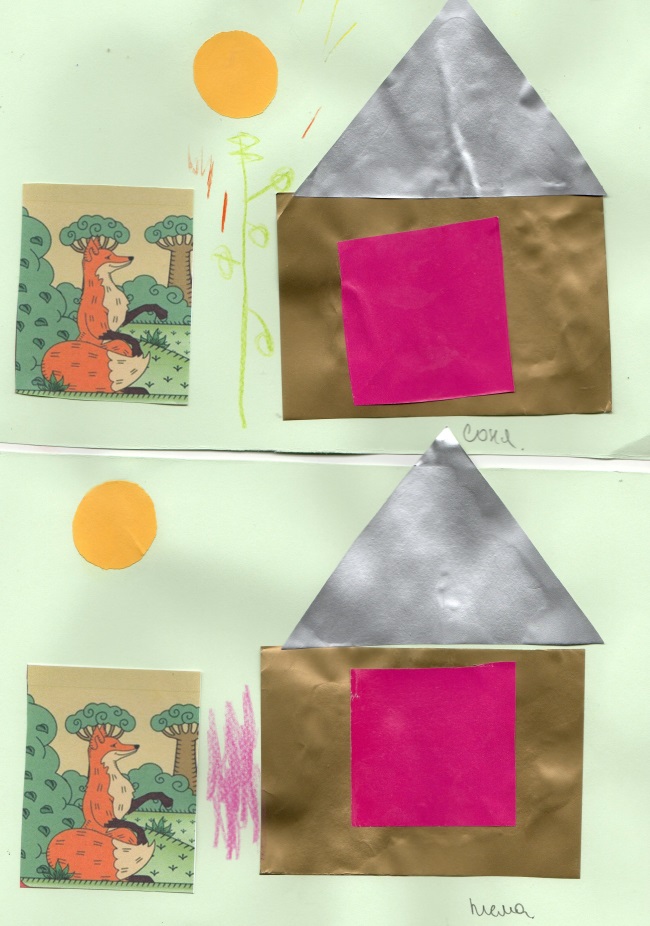 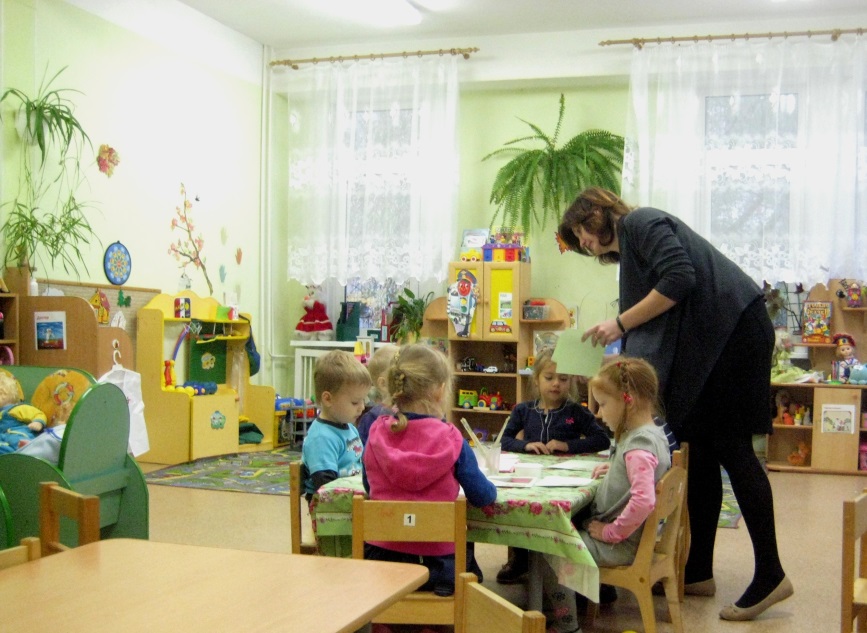 